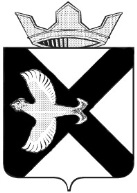 АДМИНИСТРАЦИЯМуниципального  образования поселок  БоровскийРАСПОРЯЖЕНИЕ12 марта 2015 г.							                        № 168п.БоровскийТюменского муниципального районаВо исполнение распоряжения Правительства Российской Федерации от 27.01. 2015 N 98-р «Об утверждении Плана первоочередных мероприятий по обеспечению устойчивого развития экономики и социальной стабильности в 2015 году», распоряжения Правительства Тюменской области от 13 февраля 2015 г. N 137-рп"Об утверждении Плана первоочередных мероприятий по обеспечению устойчивого развития экономики и социальной стабильности в Тюменской области":1. Утвердить План первоочередных мероприятий по обеспечению устойчивого развития экономики и социальной стабильности в муниципальном образовании поселок Боровский (далее - План) согласно приложению к настоящему распоряжению.2. Заместителю главы администрации Суппес О.В. осуществлять анализ и обобщение информации ежемесячно, до 10-го числа, представлять в антикризисный штаб по предупреждению негативных явлений в социально-экономической сфере муниципального образования поселок Боровский Тюменского района Тюменской области информацию о ходе реализации Плана.Заместитель главы администрации                                             А.Н.КазанцевПриложение 1к распоряжению  администрации от 12.03.2015 № 168План первоочередных мероприятий по обеспечению устойчивого развития экономики и социальной стабильности в муниципальном образовании поселок Боровский№п/пНаименование мероприятияВид документа (проект)Вид документа (проект)СрокОтветственные исполнителиБюджетная политикаБюджетная политикаБюджетная политикаБюджетная политикаБюджетная политикаБюджетная политика1Обеспечение сбалансированности исполнения бюджета муниципального образования поселок БоровскийРешение Боровской поселковой Думы "Об утверждении бюджета муниципального образования поселок Боровский 2015 и на плановый период 2016 и 2017 годов"Решение Боровской поселковой Думы "Об утверждении бюджета муниципального образования поселок Боровский 2015 и на плановый период 2016 и 2017 годов"В течение 2015 годаЗаместитель главы администрации муниципального образования поселок  Боровский  по экономике, финансам и прогнозированию Боровский  О.В. Суппес2. Поддержка реального сектора экономики2. Поддержка реального сектора экономики2. Поддержка реального сектора экономики2. Поддержка реального сектора экономики2. Поддержка реального сектора экономики2. Поддержка реального сектора экономики2Проведение мониторинга социально- экономической ситуации на градообразующих предприятиях, расположенных на территории  муниципального образования поселок Боровский по основным экономическим показателямОтчеты (паспорт, предприятия)Отчеты (паспорт, предприятия)Ежеквартально в течение 2015 годаЗаместитель главы администрации муниципального образования поселок  Боровский по экономике, финансам и прогнозированию Боровский  О.В. Суппес3Проведение межведомственной комиссии по вопросам легализации заработной платы и обеспечению поступления доходов в бюджет муниципального образования поселок Боровский (постановления администрации от 12.01.2015 №4)Протоколы комиссииПротоколы комиссииВ течение 2015 годаЗаместитель главы администрации муниципального образования поселок Боровский  по экономике, финансам и прогнозированию Боровский  О.В. Суппес4Мониторинг цен на отдельные виды социально значимых продовольственных товаров, включая:- установление предельного размера торговых надбавок не более 15% к отпускным и оптовым ценам (постановление Правительства Тюменской области от 26.12.2014 N 697-п)информация для рассмотрения на заседании антикризисного штабаинформация для рассмотрения на заседании антикризисного штабаЕжемесячноЗаместитель главы администрации муниципального образования поселок Боровский  по экономике, финансам и прогнозированию Боровский  О.В. СуппесЖилищное строительство и жилищно-коммунальное хозяйство (в дополнение к мерам поддержки реального сектора экономики)Жилищное строительство и жилищно-коммунальное хозяйство (в дополнение к мерам поддержки реального сектора экономики)Жилищное строительство и жилищно-коммунальное хозяйство (в дополнение к мерам поддержки реального сектора экономики)Жилищное строительство и жилищно-коммунальное хозяйство (в дополнение к мерам поддержки реального сектора экономики)Жилищное строительство и жилищно-коммунальное хозяйство (в дополнение к мерам поддержки реального сектора экономики)Жилищное строительство и жилищно-коммунальное хозяйство (в дополнение к мерам поддержки реального сектора экономики)5Осуществление оперативного мониторинга:Данные мониторингаДанные мониторингаЕжемесячноЗаместитель главы администрации муниципального образования  поселок Боровский по правовым и кадровым вопросам А.Н.Казанцев- приостановленных объектов строительства по муниципальному образованию поселок Боровский;- введенных в эксплуатацию объектов жилищного строительства по муниципальному образованию поселок Боровский.6Осуществление постоянного мониторинга стоимости жилья в муниципальном образовании поселок БоровскийВ течение 2015 годаЗаместитель главы администрации муниципального образования поселок Боровский по социальным вопросам  С.А. Шипицин7Контроль за обеспечением бесперебойного функционирования объектов жилищно-коммунального комплекса и реализацией мероприятий по повышению надежности и эффективности работы инженерных систем ЖКХ и приведению их в технически исправное состояниеИнформация на заседание антикризисного штабаИнформация на заседание антикризисного штабаЕжеквартально в течение 2015 года Директор МУП ЖКХ п. Боровский А.И. Прохоров8Рассмотрение хода реализации муниципальных программ "Выход предприятий жилищно-коммунального комплекса на безубыточный уровень работы"Протоколы балансовой комиссииПротоколы балансовой комиссииЕжеквартально в течение 2015 годаЗаместитель главы администрации муниципального образования поселок Боровский  по экономике, финансам и прогнозированию Боровский  О.В. Суппес4. Поддержка малого и среднего предпринимательства( в дополнение к мерам поддержки реального сектора экономики4. Поддержка малого и среднего предпринимательства( в дополнение к мерам поддержки реального сектора экономики4. Поддержка малого и среднего предпринимательства( в дополнение к мерам поддержки реального сектора экономики4. Поддержка малого и среднего предпринимательства( в дополнение к мерам поддержки реального сектора экономики4. Поддержка малого и среднего предпринимательства( в дополнение к мерам поддержки реального сектора экономики4. Поддержка малого и среднего предпринимательства( в дополнение к мерам поддержки реального сектора экономики9Предоставление поддержки субъектам малого и среднего предпринимательства а именно:
- имущественная поддержка 
- информационная и консультационная поддержкаОтчеты (информация)Отчеты (информация)В течение
2015 годаЗаместитель главы администрации муниципального образования поселок Боровский  по экономике, финансам и прогнозированию Боровский  О.В. Суппес10Предоставление субъектам малого и среднего предпринимательства имущества из перечня имущества, сформированного для предоставления субъектам малого среднего предпринимательства.Перечень имущества, сформированный для предоставления субъектам малого и среднего предпринимательстваПеречень имущества, сформированный для предоставления субъектам малого и среднего предпринимательстваВ течение
 2015 годаЗаместитель главы администрации муниципального образования поселок Боровский  по экономике, финансам и прогнозированию Боровский  О.В. Суппес11Мониторинг закупок товаров, работ, услуг для обеспечения нужд муниципального образования поселок Боровский  у субъектов малого предпринимательства, социально ориентированных некоммерческих организацийОтчеты (информация)Отчеты (информация)В течение
 2015 годаЗаместитель главы администрации муниципального образования поселок Боровский  по экономике, финансам и прогнозированию Боровский  О.В. СуппесРынок трудаРынок трудаРынок трудаРынок трудаРынок трудаРынок труда12Осуществление ежемесячного мониторинга ситуации на рынке труда муниципального образования поселок Боровский в разрезе территорий, отраслей, предприятий по следующим показателям:Данные мониторинга, информация Центра занятости населения г. Тюмени и Тюменского района, рассмотрение на заседании антикризисного штабаДанные мониторинга, информация Центра занятости населения г. Тюмени и Тюменского района, рассмотрение на заседании антикризисного штабаежемесячноЗаместитель главы администрации муниципального образования поселок Боровский  по экономике, финансам и прогнозированию Боровский  О.В. Суппес12- количество организаций, осуществивших массовое высвобождение работников;Данные мониторинга, информация Центра занятости населения г. Тюмени и Тюменского района, рассмотрение на заседании антикризисного штабаДанные мониторинга, информация Центра занятости населения г. Тюмени и Тюменского района, рассмотрение на заседании антикризисного штабаежемесячноЗаместитель главы администрации муниципального образования поселок Боровский  по экономике, финансам и прогнозированию Боровский  О.В. Суппес12- численность работников, подлежащих массовому высвобождению;Данные мониторинга, информация Центра занятости населения г. Тюмени и Тюменского района, рассмотрение на заседании антикризисного штабаДанные мониторинга, информация Центра занятости населения г. Тюмени и Тюменского района, рассмотрение на заседании антикризисного штабаежемесячноЗаместитель главы администрации муниципального образования поселок Боровский  по экономике, финансам и прогнозированию Боровский  О.В. Суппес12- численность безработных граждан и лиц, обратившихся за содействием в поиске подходящей работы из числа высвобожденных работников;Данные мониторинга, информация Центра занятости населения г. Тюмени и Тюменского района, рассмотрение на заседании антикризисного штабаДанные мониторинга, информация Центра занятости населения г. Тюмени и Тюменского района, рассмотрение на заседании антикризисного штабаежемесячноЗаместитель главы администрации муниципального образования поселок Боровский  по экономике, финансам и прогнозированию Боровский  О.В. Суппес12- численность планируемого увольнения работников в связи с ликвидацией организаций, либо сокращением численности или штата работников организации;Данные мониторинга, информация Центра занятости населения г. Тюмени и Тюменского района, рассмотрение на заседании антикризисного штабаДанные мониторинга, информация Центра занятости населения г. Тюмени и Тюменского района, рассмотрение на заседании антикризисного штабаежемесячноЗаместитель главы администрации муниципального образования поселок Боровский  по экономике, финансам и прогнозированию Боровский  О.В. Суппес12- потребность по переобучению граждан, подлежащих высвобождению с рабочих мест;Данные мониторинга, информация Центра занятости населения г. Тюмени и Тюменского района, рассмотрение на заседании антикризисного штабаДанные мониторинга, информация Центра занятости населения г. Тюмени и Тюменского района, рассмотрение на заседании антикризисного штабаежемесячноЗаместитель главы администрации муниципального образования поселок Боровский  по экономике, финансам и прогнозированию Боровский  О.В. Суппес12- потребность в трудоустройстве высвобождаемых граждан (по профессиям);Данные мониторинга, информация Центра занятости населения г. Тюмени и Тюменского района, рассмотрение на заседании антикризисного штабаДанные мониторинга, информация Центра занятости населения г. Тюмени и Тюменского района, рассмотрение на заседании антикризисного штабаежемесячноЗаместитель главы администрации муниципального образования поселок Боровский  по экономике, финансам и прогнозированию Боровский  О.В. Суппес12- количество организаций, нарушающих сроки выплаты заработной платы;Данные мониторинга, информация Центра занятости населения г. Тюмени и Тюменского района, рассмотрение на заседании антикризисного штабаДанные мониторинга, информация Центра занятости населения г. Тюмени и Тюменского района, рассмотрение на заседании антикризисного штабаежемесячноЗаместитель главы администрации муниципального образования поселок Боровский  по экономике, финансам и прогнозированию Боровский  О.В. Суппес12- численность работников, перед которыми организации имеют задолженность по заработной плате;Данные мониторинга, информация Центра занятости населения г. Тюмени и Тюменского района, рассмотрение на заседании антикризисного штабаДанные мониторинга, информация Центра занятости населения г. Тюмени и Тюменского района, рассмотрение на заседании антикризисного штабаежемесячноЗаместитель главы администрации муниципального образования поселок Боровский  по экономике, финансам и прогнозированию Боровский  О.В. Суппес12- количество организаций, понизивших заработную плату работникам в сравнении с 2014 г.;Данные мониторинга, информация Центра занятости населения г. Тюмени и Тюменского района, рассмотрение на заседании антикризисного штабаДанные мониторинга, информация Центра занятости населения г. Тюмени и Тюменского района, рассмотрение на заседании антикризисного штабаежемесячноЗаместитель главы администрации муниципального образования поселок Боровский  по экономике, финансам и прогнозированию Боровский  О.В. Суппес12- численность работников, которым снижена заработная плата в сравнении с 2014 г; Данные мониторинга, информация Центра занятости населения г. Тюмени и Тюменского района, рассмотрение на заседании антикризисного штабаДанные мониторинга, информация Центра занятости населения г. Тюмени и Тюменского района, рассмотрение на заседании антикризисного штабаежемесячноЗаместитель главы администрации муниципального образования поселок Боровский  по экономике, финансам и прогнозированию Боровский  О.В. Суппес12- количество организаций, осуществивших перевод работников на неполный рабочий день (неделю), направивших в отпуск без сохранения заработной платы (более 2 недель);Данные мониторинга, информация Центра занятости населения г. Тюмени и Тюменского района, рассмотрение на заседании антикризисного штабаДанные мониторинга, информация Центра занятости населения г. Тюмени и Тюменского района, рассмотрение на заседании антикризисного штабаежемесячноЗаместитель главы администрации муниципального образования поселок Боровский  по экономике, финансам и прогнозированию Боровский  О.В. Суппес12- численность работников, переведенных на неполный рабочий день (неделю) и находящихся в отпуске без сохранения заработной платы (более 2 недель).Данные мониторинга, информация Центра занятости населения г. Тюмени и Тюменского района, рассмотрение на заседании антикризисного штабаДанные мониторинга, информация Центра занятости населения г. Тюмени и Тюменского района, рассмотрение на заседании антикризисного штабаежемесячноЗаместитель главы администрации муниципального образования поселок Боровский  по экономике, финансам и прогнозированию Боровский  О.В. Суппес6. информационная поддержка выполнения плана действий, направленных на оздоровление ситуации в финансовом секторе и отдельных отраслях экономики6. информационная поддержка выполнения плана действий, направленных на оздоровление ситуации в финансовом секторе и отдельных отраслях экономики6. информационная поддержка выполнения плана действий, направленных на оздоровление ситуации в финансовом секторе и отдельных отраслях экономики6. информационная поддержка выполнения плана действий, направленных на оздоровление ситуации в финансовом секторе и отдельных отраслях экономики6. информационная поддержка выполнения плана действий, направленных на оздоровление ситуации в финансовом секторе и отдельных отраслях экономики6. информационная поддержка выполнения плана действий, направленных на оздоровление ситуации в финансовом секторе и отдельных отраслях экономики13Информационная поддержка выполнения плана действий, направленных на оздоровление ситуации в финансовом секторе и отдельных отраслях экономикиПлан по усилению информационной поддержки антикризисной политики муниципального образования поселок БоровскийВ течение  2015годаВ течение  2015годаЗаместитель главы администрации муниципального образования поселок Боровский по социальным вопросам  С.А. Шипицин14Информационное освещение в средствах массовой информации мероприятий Плана действий, направленных на оздоровление ситуации в финансовом секторе и отдельных отраслях экономикиИнформационные материалыВ течение  2015 годаВ течение  2015 годаЗаместитель главы администрации муниципального образования поселок Боровский по социальным вопросам  С.А. Шипицин